YD-1型笔式盐度计型号：YD-1技术参数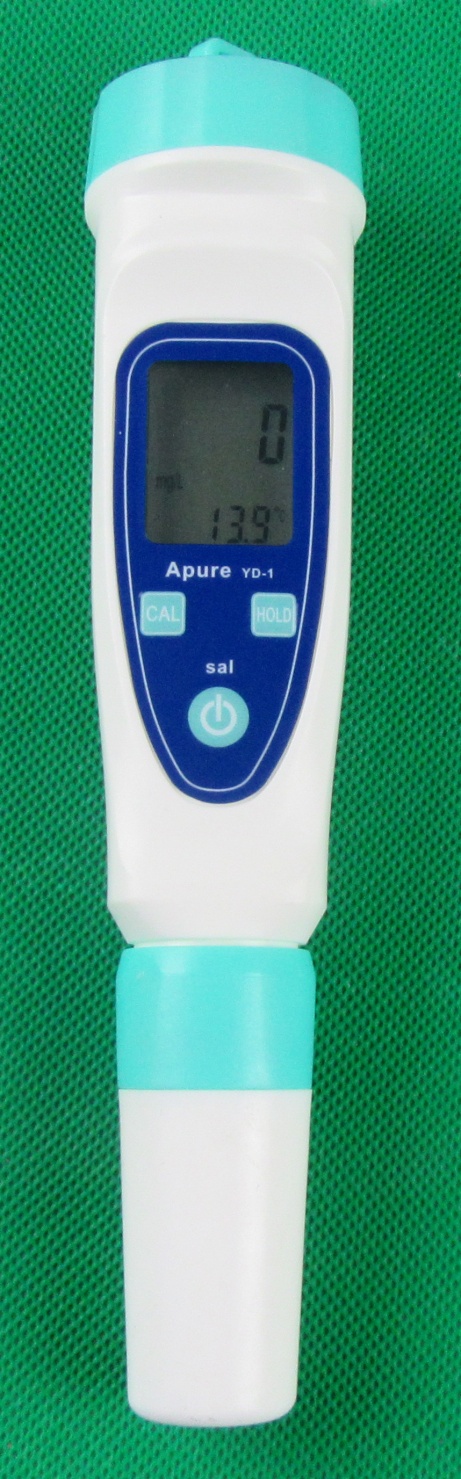 测量范围：0 - 2500 mg/ L解析度:  1mg/l精度：±2 mg/L盐度校准：盐度 706 mg/L（1413us/cm） 一点校准温度显示：0.1℃/℉工作温度：0-50℃（32-122℉）温度自动补偿：0～50℃电源：1.5V电池*4PCS尺寸：φ40*185mm重量：88g